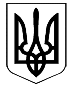 КАБІНЕТ МІНІСТРІВ УКРАЇНИРОЗПОРЯДЖЕННЯвід 4 лютого 2015 р. № 87-рКиївПро передачу цілісних майнових комплексів 
навчальних закладів та державної установи до сфери 
управління Міністерства освіти і науки1. Передати із сфери управління Міністерства аграрної політики та продовольства і Державної фіскальної служби до сфери управління Міністерства освіти і науки цілісні майнові комплекси навчальних закладів та державної установи за переліком згідно з додатком.2. Міністерству освіти і науки:забезпечити розроблення стандартів вищої освіти за відповідними спеціальностями з урахуванням пропозицій Міністерства аграрної політики та продовольства;разом з Міністерством фінансів передбачати під час розроблення проекту Державного бюджету України на відповідний рік видатки на підготовку фахівців, наукових, науково-педагогічних і робітничих кадрів для агропромислового комплексу у вищих навчальних закладах та здійснення їх навчально-методичного забезпечення в межах потреби, визначеної Міністерством економічного розвитку і торгівлі, з урахуванням відповідних пропозицій Міністерства аграрної політики та продовольства;разом з Міністерством аграрної політики та продовольства затвердити протягом місяця план заходів щодо передачі зазначених у пункті 1 цього розпорядження цілісних майнових комплексів навчальних закладів та державної установи та їх подальшого функціонування.3. Взяти до відома, що протягом п’яти років з дати передачі зазначених у пункті 1 цього розпорядження цілісних майнових комплексів навчальних закладів та державної установи їх ліквідація чи реорганізація здійснюється Міністерством освіти і науки за погодженням з Міністерством аграрної політики та продовольства.Прем’єр-міністр України                                                    А. ЯЦЕНЮК Додаток
до розпорядження Кабінету Міністрів України
від 4 лютого 2015 р. № 87-рПЕРЕЛІК
цілісних майнових комплексів навчальних закладів та 
державної установи, що передаються із сфери управління 
Мінагрополітики та ДФС до сфери управління МОНКод згідно з ЄДРПОУНайменування навчального закладу та 
державної установиМінагрополітикиМінагрополітики03772447Аграрно-економічний коледж Полтавської державної аграрної академії33457962Аграрний коледж управління і права Полтавської державної аграрної академії34874504Березоворудський технікум Полтавської державної аграрної академії34571864Державний вищий навчальний заклад “Білгород-Дністровський морський рибопромисловий технікум Керченського державного морського технологічного університету”00728546Білгород-Дністровський державний аграрний технікум36822526Бобринецький технікум імені В. Порика Білоцерківського національного аграрного університету00729178Борзнянський державний сільськогосподарський технікум00728799Борщівський агротехнічний коледж00727676Брацлавський агроекономічний коледж Вінницького національного аграрного університету01355656Будівельний коледж Житомирського національного агроекологічного університету34581427Бучацький коледж Подільського державного аграрно-технічного університету00727725Верхівський сільськогосподарський коледж Вінницького національного аграрного університету00727943Верхівнянська філія Житомирського агротехнічного коледжу34387399Вишнянський коледж Львівського національного аграрного університету00728285Вищий навчальний заклад “Кіровоградський технікум механізації сільського господарства”00729051Відокремлений структурний підрозділ Агротехнічний коледж Уманського національного університету садівництва38955361Відокремлений структурний підрозділ Ананьївський аграрно-економічний коледж Уманського національного університету садівництва33351403Відокремлений структурний підрозділ “Бердянський коледж Таврійського державного агротехнологічного університету”34524531Відокремлений структурний підрозділ “Василівський коледж Таврійського державного агротехнологічного університету”01565951Відокремлений підрозділ “Горлівський технікум харчової промисловості Луганського національного аграрного університету”00729043Відокремлений структурний підрозділ Городищенський коледж Уманського національного університету садівництва00696556Відокремлений підрозділ “Донецький технікум Луганського національного аграрного університету”34641716Відокремлений підрозділ “Костянтинівський технікум Луганського національного аграрного університету”26181890Відокремлений структурний підрозділ “Мелітопольський коледж Таврійського державного агротехнологічного університету”34572590Відокремлений структурний підрозділ “Новокаховський коледж Таврійського державного агротехнологічного університету”35238560Відокремлений структурний підрозділ “Ногайський коледж Таврійського державного агротехнологічного університету”39186862Відокремлений структурний підрозділ “Оріхівський коледж Таврійського державного агротехнологічного університету”34386568Відокремлений підрозділ “Політехнічний коледж Луганського національного аграрного університету”34386552Відокремлений підрозділ “Слов’яносербський технікум Луганського національного аграрного університету”00727908Відокремлений підрозділ “Слов’янський технікум Луганського національного аграрного університету”34386547Відокремлений підрозділ “Старобільський технікум Луганського національного аграрного університету”01355691Відокремлений структурний підрозділ Тальнівський будівельно-економічний коледж Уманського національного університету садівництва00729103Відокремлений структурний підрозділ Тальянківський агротехнічний коледж Уманського національного університету садівництва00729089Відокремлений структурний підрозділ Чигиринський економіко-правовий коледж Уманського національного університету садівництва00729116Відокремлений структурний підрозділ Шевченківський коледж Уманського національного університету садівництва00728948Вовчанський технікум Харківського національного технічного університету сільського господарства імені Петра Василенка26446489Вознесенський коледж Миколаївського національного аграрного університету00727771Володимир-Волинський агротехнічний коледж26378233Глухівський агротехнічний інститут імені С. А. Ковпака Сумського національного аграрного університету34387404Горохівський коледж Львівського національного аграрного університету34387378Екологічний коледж Львівського національного аграрного університету00727966Житомирський агротехнічний коледж00729095Золотоніський технікум ветеринарної медицини Білоцерківського національного аграрного університету00728440Золочівський коледж Львівського національного аграрного університету35171187Івано-Франківський коледж Львівського національного аграрного університету00728581Ізмаїльський технікум механізації і електрифікації сільського господарства35830913Іллінецький державний аграрний коледж05453568Каховський державний агротехнічний коледж34639115Кіцманський технікум Подільського державного аграрно-технічного університету00729209Козелецький технікум ветеринарної медицини Білоцерківського національного аграрного університету04621041Коледж переробної та харчової промисловості Харківського національного технічного університету сільського господарства імені Петра Василенка00729020Коледж Подільського державного аграрно-технічного університету00728701Коледж Сумського національного аграрного університету00686799Компаніївський технікум ветеринарної медицини Білоцерківського національного аграрного університету00728919Красноградський технікум механізації сільського господарства імені Ф. Я. Тимошенка00727713Ладижинський коледж Вінницького національного аграрного університету00705657Липковатівський аграрний коледж00389179Лохвицький технологічний технікум Полтавської державної аграрної академії00728641Лубенський фінансово-економічний коледж Полтавської державної аграрної академії26378248Маловисторопський коледж імені П. С. Рибалка Сумського національного аграрного університету36969901Маслівський аграрний технікум імені П. Х. Гаркавого Білоцерківського національного аграрного університету26446495Мигійський коледж Миколаївського національного аграрного університету00725463Мирогощанський аграрний коледж00728693Млинівський державний технолого-економічний коледж00952657Могилів-Подільський технолого-економічний коледж Вінницького національного аграрного університету01350972Немирівський коледж будівництва та архітектури Вінницького національного аграрного університету26446762Новобузький коледж Миколаївського національного аграрного університету34114840Новоушицький коледж Подільського державного аграрно-технічного університету00698259Новочорторийський державний аграрний технікум34571859Державний вищий навчальний заклад “Одеське морехідне училище рибної промисловості імені Олексія Соляника Керченського державного морського технологічного університету”35155102Олександрійський технікум Білоцерківського національного аграрного університету01355708Остерський коледж будівництва та дизайну26378210Охтирський коледж Сумського національного аграрного університету00702570Петрівський державний аграрний технікум00729149Прилуцький агротехнічний коледж26378256Путивльський коледж Сумського національного аграрного університету00728227Ржищівський будівельний технікум22556962Рівненський державний аграрний коледж00699371Рогатинський державний аграрний коледж00727794Рожищенський коледж Львівського національного університету ветеринарної медицини та біотехнологій імені С. З. Гжицького26378227Роменський коледж Сумського національного аграрного університету21301734Скадовський технікум Державного вищого навчального закладу “Херсонський державний аграрний університет”34865463Снятинський коледж Подільського державного аграрно-технічного університету729215Сосницький сільськогосподарський технікум бухгалтерського обліку34387362Стрийський коледж Львівського національного аграрного університету34788012Судномеханічний технікум Керченського державного морського технологічного університету00728173Таращанський агротехнічний коледж імені Героя Радянського Союзу О. О. Шевченка00727989Технікум землевпорядкування Житомирського національного агроекологічного університету00419680Технолого-економічний коледж Білоцерківського національного аграрного університету37031783Технолого-економічний коледж Миколаївського національного аграрного університету00419667Технологічно-промисловий коледж Вінницького національного аграрного університету35171171Тлумацький коледж Львівського національного аграрного університету00727742Тульчинський технікум ветеринарної медицини Білоцерківського національного аграрного університету34571885Херсонське морехідне училище рибної промисловості Керченського державного морського технологічного університету33315297Хомутецький ветеринарно-зоотехнічний технікум Полтавської державної аграрної академії33376889Хорольський агропромисловий коледж Полтавської державної аграрної академії34725455Хотинський технікум Подільського державного аграрно-технічного університету34387383Чернівецький коледж Львівського національного аграрного університету05471922Чернятинський коледж Вінницького національного аграрного університету34363226Шепетівський коледж Подільського державного аграрно-технічного університету00493712Білоцерківський національний аграрний університет00497236Вінницький національний аграрний університет00493020Державний вищий навчальний заклад “Херсонський державний аграрний університет”00493681Житомирський національний агроекологічний університет34571906Керченський державний морський технологічний університет00493669Луганський національний аграрний університет00493735Львівський національний аграрний університет00492990Львівський національний університет ветеринарної медицини та біотехнологій імені С. З. Гжицького00497213Миколаївський національний аграрний університет00493008Одеський державний аграрний університет22769675Подільський державний аграрно-технічний університет00493014Полтавська державна аграрна академія04718013Сумський національний аграрний університет00493698Таврійський державний агротехнологічний університет00493787Уманський національний університет садівництва00493758Харківська державна зооветеринарна академія00493764Харківський національний аграрний університет імені В. В. Докучаєва00493741Харківський національний технічний університет сільського господарства імені Петра Василенка38282994Державна установа “Науково-методичний центр інформаційно-аналітичного забезпечення діяльності вищих навчальних закладів “Агроосвіта”ДФСДФС22884554Київський фінансово-економічний коледж Національного університету державної податкової служби України02973089Національний університет державної податкової служби України